Ежи ГротовскийАКТЕРСКИЙ ТРЕНИНГ (1959—1962)Упражнения, помещенные в этой главе, являются результатом работы и исследований периода 1959—1962 гг. Они записаны Эудженио Барбой, когда он был в Театре-Лаборатории, и снабжены комментариями, моими и тех, кто под моим руководством проводил тренинг.В то время я искал позитивную технику или, иначе говоря, определенный метод, позволяющий сознательно освободить в актере умение творить, уходящее корнями в его воображение и личные ассоциации. Некоторые элементы этих упражнений были перенесены в тренинг следующего периода, но их цели изменились. Все упражнения, подобранные единственно для ответа на вопрос: «Как это можно сделать?», были исключены. Сейчас они стали предлогом для выработки персональной формы тренинга. Актер должен уметь открывать те точки сопротивления и препятствия, которые мешают ему в процессе творчества. Таким образом, эти упражнения превратились в средство преодоления личных внутренних помех. Актер не задается вопросом: «Как я могу это сделать?» Вместо этого он должен знать, что не надо делать, что ему мешает. Решение для каждого конкретного актера находится путем индивидуального подбора упражнений для уничтожения этих препятствий, разных у всех. Вот что я имею в виду под «via negativa»: процесс исключения. Отличия между тренингом первого периода (1959—1962) и последующим тренингом особенно заметны в физических и вокальных упражнениях. Большая часть элементов физического тренинга была перенесена, но сориентирована на поиск контакта: на получение стимулов из внешней среды и реакцию на них (процесс «давать и брать», упомянутый ранее). Резонаторы все еще используются в вокальных упражнениях, но они включаются в действие через различные типы импульсов для контакта с окружающей средой. Теоретически не существует упражнений на дыхание. Причины, по которым я исключил их, я объяснил в «Технике актера». В каждом конкретном случае выявляются конкретные проблемы, определяется их причина, и работа идет на уничтожение этой причины. Мы не работаем непосредственно с дыханием, но корректируем его косвенными путями, средствами индивидуальных упражнений, всегда носящих психофизический характер.Ежи Гротовский Тренинг состоит из упражнений, выработанных актерами или взятых из других систем. Даже те из них, что не являются результатом личного актерского поиска, развиты и переработаны в соответствии с целями нашего метода. Терминология в ряде упражнений изменена. Когда актеры берут то или иное упражнение, они сами придумывают название на основе собственных ассоциаций и идей. Некоторые сознательно стремятся использовать профессиональные термины, потому что это стимулирует их воображение. Вот примерный комплекс ежедневного тренинга.А. Физические упражненияI. Разогрев1) Ритмическая ходьба с круговыми вращательными движениями рук и кистей.2) Бег на носках. Тело должно ощущать полет,невесомость. Импульс для бега исходит из плеч.3) Ходьба на согнутых ногах, руки на бедрах.1394) Ходьба на согнутых ногах, руки охватываютлодыжки.5) Ходьба на слегка согнутых ногах, руки касаются внешней стороны ступни.6) Ходьба на слегка согнутых ногах, пальцырук придерживают носки ступней.7) Ходьба на вытянутых и жестких ногах, как если бы их тянули воображаемые струны, привязанные к рукам (руки вытянуты вперед).8) Сожмитесь, делайте короткие прыжки вперед, всегда приземляясь в первоначальную позицию, руки держите позади ступней.Примечание. Даже во время разогрева актер должен оправдывать каждую деталь тренинга точным образом, реальным или воображаемым. Упражнение можно вы- полнить правильно, только если тело не сопротивляется выявлению этого образа. Тело должно быть невесомым, восприимчивым к импульсам, прочным, как сталь, способным даже соперничать с закономпритяжения.II. Упражнения на разминку мышц и позвоночника1) Кошка. Это упражнение основано на наблю-дении над кошкой, когда она просыпается и потя-гивается. Человек лежит вытянувшись, лицомвниз, полностью расслаблен. Ноги — чуть в сторо-ны, руки под прямым углом к телу, ладони поверну-ты вниз, к полу. «Кошка» просыпается и тянет рукик груди, держа локти приподнятыми таким обра-140зом, что ладони становятся опорой. Бедра подни-маются до тех пор, пока ноги, ступая на носках,не подходят вплотную к рукам. Поднимите и вытя-ните левую ногу в сторону, в то же время поднимаяголову и вытягивая шею. Опустите левую ногу напол, поставив ее на кончики пальцев. Повторитеэти движения правой ногой, вытянув голову вверх.Вытяните позвоночник, перенеся центр тяжестисначала в середину спины, затем ближе к затылку.Перевернитесь и падайте на спину, расслабляясь.2) Представьте, что по линии груди вы опояса-ны металлическим обручем. Растяните его энер-гичным расширяющим движением туловища.3) Стойка на голове, ноги вместе (упор на стену).Постепенно ноги раздвигаются как можно шире.4) Отдых. Сидя на корточках, опустите головувниз, руки свободно висят между колен.5) Вертикальное положение, ноги прямои вместе. Нагибайтесь к полу, чтобы голова косну-лась коленей.6) Энергичные вращения верхней части туло-вища.7) Ноги вместе, вспрыгнуть на стул. Импульсидет не от ног, а от туловища.8) Шпагат или полушпагат.9) Из положения стоя наклоняйтесь назад,в «мостик», пока руки не коснутся пола.10) Ложитесь, вытянувшись, на спину. Энергич-но перекатывайтесь вправо и влево.11) Стоя на коленях, наклоняйтесь назад,в "мостик", пока голова не коснется пола.14112) Прыжки, имитирующие движения кенгуру.13) Сесть на пол. Спина и ноги прямые. Рукиположить на шею сзади и, давя на нее, накло-нять голову вперед вниз, пока она не коснетсяколеней.14) Ходьба на руках и ногах, грудью и животомвверх.Примечание. Точно так же неверно вос-принимать эти упражнения отвлеченно, не-одушевленно. Упражнения служат исследо-ванию. Это не автоматическое повторениеи не форма мускульного массажа. Напри-мер, во время этих упражнений можно оп-ределить центр тяжести тела, механизмсжатия и расслабления мускулов, функциюпозвоночника в различных движениях, ана-лизируя каждый сложный процесс и соотно-ся его с возможностями отдельного суставаили мышцы. Все это индивидуально и явля-ется результатом продолжительных и ком-плексных исследований. Только «исследо-вательские» упражнения позволяют про-никнуть внутрь организма актера и мобили-зовать его ресурсы. Упражнения на повто-рение дают самые плохие результаты.///. Упражнения «кверху ногами»Примечание. Эти упражнения не акро-батика. Они составлены в соответствиис правилами хатха-йоги и выполняютсяочень медленно. Цели: исследование из-142менений, происходящих в организме, изу-чение дыхания, ритма сердца, законовравновесия и отношений между статикойи движением.1) Стойка на голове, опора на лоб и обе ладони.2) Стойка на голове, позиция хатха-йога.3) Стойка на голове, опора на левое (или пра-вое) плечо, щеку и на руку (по всей длине).4) Стойка на голове, опора на предплечье.IV. Полет1) Присесть на корточки, пятки на полу, макси-мально сжаться. Подпрыгнуть и взмахнуть рука-ми, как птица перед полетом.2) Подпрыгивая, постепенно выпрямиться, ру-ки продолжают взмахи, как бы пытаясь поднятьтело.3) Продвигаться вперед движениями, сход-ными с плавательными. Пока тело выполняетэти плавательные движения, опора лишь на од-ну точку — например, на носок одной ноги. Со-вершайте стремительные скачки вперед, всееще стоя на носке одной ноги. А вот другой ме-тод: вспомните, как вы чувствуете себя во сне,когда летаете, и спонтанно воспроизведите та-кой полет.4) Приземлитесь так, как это делает птица.Примечание. Соедините эти упражне-ния с другими, основанными на падениях,кувырках, скачках и т.д. Цель — достиже-ние длительного прыжка-полета, который143начинается, как будто птица взлетает, и за-канчивается с ее приземлением.V. Прыжки и кувырки1) Кувырки вперед, опора на ладони:а) кувырок вперед, опора на ладони;б) кувырок вперед без опоры;в) кувырок вперед, приземление на одну ногу;г) кувырок вперед, руки за спиной;д) кувырок вперед, опора на землю плечом.2) Кувырки назад.3) Прыжок тигра (нырок вперед). Можно де-лать с разбегом, можно и без него. Руки вытяну-ты, кувырок через препятствие, приземлиться наплечо. Подняться тем же движением.а) Высокий прыжок тигра.б) Длинный прыжок тигра.4) Прыжок тигра с немедленным кувырком назад.5) Кувырок жестким телом, как у марионетки,как будто внутри пружина.6) Прыжок тигра, выполняемый одновремен-но двумя актерами, траектории полетов пересе-каются в воздухе на разной высоте.7) Прыжок тигра, соединенный с кувырками,в «боевой» ситуации, с использованием палки илидругого оружия.Примечание. Во всех этих упражнениях,кроме исследовательского фактора и изу-чения собственного организма, есть эле-мент ритмики и танца. Упражнения, осо-бенно в «боевых» ситуациях, выполняются144под звуки барабана, бубна или чего-то по-добного, чтобы оба — выполняющий уп-ражнение и тот, кто выбивает ритм, импро-визируя, стимулировали друг друга. В об-стоятельствах «боя» физические реакциисопровождаются спонтанными и нечлено-раздельными криками. Актер должен на-полнять все эти полуакробатические уп-ражнения личной мотивацией, подчерки-вая композицию начальными и конечны-ми точками.VI. Упражнения для ступней ног1) Лечь на пол, слегка поднять ноги. Выполни-те следующие упражнения для ступней ног:а) сгибать и выпрямлять в лодыжке, впереди назад;б) те же движения выполнять в стороны;в) круговые движения ступней.2) Положение стоя:а) сгибать ноги в коленях, руки вытянуты, пят-ки прижаты к полу;б) ходьба на внутренней и внешней сторонеступни;в) голубиная походка (пальцы ног завернутывнутрь, пятки врозь) на носках;г) ходьба на пятках;д) сгибать пальцы ног внутрь, к подошве, и вы-прямлять их в противоположном направлении;е) поднимайте пальцами ног маленькие пред-меты (коробку спичек, карандаш и т. п.).145VII. Упражнения на подражание с концентраци-ей на руках и ногахVIII. Обыгрывание любой темы во время ходьбыи бегаБ. Пластические упражненияI. Элементарные упражненияПримечание. Эти упражнения основанына системе Далькроза и других классичес-ких европейских методиках. Их главныйпринцип — исследование противополож-ных векторов. Особенно важно изучениевекторов противоположных движений (на-пример, кисть руки делает круговые дви-жения в одном направлении, а локоть дви-гается в обратном) и контрастных обра-зов (например, руки принимают, а ноги от-казывают). Таким образом, каждое упраж-нение подчинено изучению индивидуаль-ных средств выражения, их сопротивленияи их общих центров в организме.1) Руки в стороны, ритмическая ходьба. Вра-щение плечами и руками, локти максимально от-ведены назад. Кисти рук вращаются в направле-нии, противоположном движению плеч и локтей.Все тело усиливает эти движения, во время этихвращений плечи поднимаются, как бы поглощаяшею. Представьте, что вы дельфин. Постепенноусиливайте ритм вращений, пусть тело растетвверх (ходьба на носках).1462) «Перетягивание каната». Воображаемыйканат натянут перед вами и должен помочь дви-гаться вперед. Но не руки тянут за собой тело,а туловище двигает руки вперед. Подтянитесьвперед настолько, чтобы оставшиеся позади ногикоснулись пола коленями. Движение тела должнобыть резким и сильным, как движение весла, раз-резающего высокую волну.3) Прыгните вперед на носках, согнув коленипри приземлении. Вернитесь в положение стояэластичным и энергичным движением, повторитепрыжок на носках, с последующим сгибанием ко-леней. Импульс исходит из бедер, которые рабо-тают как пружина, регулируя фазу сгибания коле-ней и последующий прыжок. Руки вытянуты в сто-роны, одна ладонь ласкает, вторая отталкивает.Человек должен чувствовать себя очень легким,мягким и эластичным, как резина.4) Вращения в разные стороны. Положениестоя, ноги врозь. Сделайте четыре поворота голо-вой направо, затем туловищем — налево, основа-нием позвоночника — направо, бедрами — нале-вo, левой ногой — направо, левым бедром — на-лево, левой лодыжкой — направо; затем поворо-ты правой рукой налево, предплечьем — напра-во, ладонью — налево. Задействовано все тело,но импульс исходит из основания позвоночника.5) Стойка — ноги в стороны, руки вытянутывверх над головой, ладони соприкасаются. Вра-щайте туловище, максимально наклоняясь к полу.Руки сопровождают это двойное движение — вра-147щение и наклон. Возвращение в начальную пози-цию. Прогнувшись назад, закончить упражнение«мостиком».6) Ритмическая ходьба. Первый шаг — обыч-ный. На второй согните колени таким образом,чтобы ягодицы коснулись пяток, корпус прямой.Вернитесь в исходную позицию в том же ритмеи повторите это чередование обычного шага и ша-га со сгибанием колен.7) Импровизации руками. Потрогать, прикос-нуться, почувствовать, погладить различныепредметы, материалы, фактуры. Все тело выража-ет осязательные впечатления.8) Игры телом. Дайте себе конкретное зада-ние, например, противопоставить одну сторонутела другой. Правая часть грациозна, мягка,прекрасна, ее движения привлекательны и гар-моничны. Левая сторона завистливо наблюдаетза правой, выражая движениями обиду и нена-висть. Она атакует правую сторону, стремясь ото-мстить за свою неполноценность и разрушитьее. Левая сторона побеждает, но победа эта —на грани поражения, потому что без правой сто-роны она не может двигаться, не может жить.Вот один из примеров. Тело легко может бытьразделено на противоборствующие части, на-пример верхняя против нижней. Точно так жемогут быть противопоставлены отдельные конеч-ности — рука против ноги, одна нога против дру-гой, голова против руки и т.д. Важно полностьюовладеть воображением, которое сообщает148жизнь и смысл не только тем частям тела, кото-рые непосредственно вовлечены в борьбу,но и остальным. Например, во время борьбымежду руками ноги могли бы выразить ужас,а голова — изумление.9) Неожиданные движения. Например, выпол-нять вращательные движения обеими руками.Сначала движение выполняется в одну сторону,но спустя несколько секунд становится очевид-ным, что это движение ложное, а предполагалосьвращение в противоположную сторону. Направле-ние меняется после краткого мгновения непо-движности. Начало движения всегда должно бытьподчеркнутым, а затем оно внезапно изменяет-ся — после короткого замирания — на правиль-ное. Другой пример: медленно начните ходьбу,как бы с усилием. Неожиданно, после краткой ос-тановки, переходите на легкий и изящный бег.//. Упражнения в композицииПримечание. Эти упражнения былиадаптированы в соответствии с формиро-ванием жестовых идеограмм, как в древ-нем и средневековом европейском театреили африканском и восточном театрах. Од-нако это не поиск фиксированных, готовыхидеограмм, как в Пекинской опере, где ак-тер, чтобы изобразить цветок, выполняетспецифические и неизменные жесты, иду-щие из глубины вековой традиции. Новыеидеограммы следует постоянно искать,149и их композиция появится немедленнои спонтанно. Начальной точкой таких жес-товых форм является стимулирование во-ображения и открытие простейших челове-ческих реакций. Конечный результат — этоживая, динамичная форма, обладающаясобственной логикой. Эти упражненияв композиции предоставляют неограни-ченные возможности. Здесь приведенылишь несколько из тех, что подходят длядальнейшего развития.1) Цветение и увядание тела. Шагайте ритмич-но. Как в растении, в вас поднимаются соки,от ступней ног вверх по всему телу, достигая рук,которые зацветают, как и все тело. Во второй ча-сти упражнения конечности-ветви вянут и умира-ют одна за другой. Закончить упражнение ритми-ческой ходьбой.2) Образ животного. Это упражнение не за-ключается в буквальной и реалистичной имита-ции четвероногого животного. Не нужно «играть»животное, но, используя подсознание, создатьобраз животного, чей обобщенный характер вы-ражает ту или иную черту человеческого состоя-ния. Начинать надо с ассоциации. Какое живот-ное ассоциируется с жалостью, коварством, муд-ростью? Ассоциация не может быть банальной,стереотипной: лев — воплощение силы, волк —коварства и т.д. Важно определить жизненныйцентр животного (морда у собаки, спинной мозгу кошки, брюхо у коровы и т.д.).1503) С помощью ассоциаций с людьми, ситуация-ми, воспоминаниями трансформируйте себя в де-рево. Мускулы, реагируя, будут выражать личныеассоциации. Для начала можно сконцентрироватьассоциации на одной определенной части тела.Так как интенсивность реакций возрастает, в уп-ражнение вовлекается все тело. Жизненность это-го дерева, его напряжение и расслабление, мик-родвижения обогащаются с помощью ассоциации.4) Цветок. Ступни ног — это корни, тело — сте-бель, ладони — венчик цветка. Все тело живет,трепещет и вибрирует от момента рождения цвет-ка, ведомое ассоциацией. Дайте «цветку» логиче-ский смысл, который в одно и то же время полонгрусти, трагизма и опасности. «Цветок» отделен отсозидающего его процесса, это выражается че-рез руки, выполняющие функцию риторическихжестов в диалоге.5) Ходьба босиком по разным воображаемымтипам поверхности (мягкой, скользкой, гладкой,мокрой, надутой, колючей, сухой, покрытой сне-гом или горячим песком, по кромке воды и т.д.).Ступни ног — это центры выразительности, пере-дающие свои реакции всему телу. Повторите уп-ражнение, обувшись, но сохранив выразитель-ность ступней. То же самое упражнение в прило-жении к кистям рук, которые чувствуют, трогают,гладят определенные материалы и поверхности(по-прежнему воображаемые). А теперь кистии ступни должны реагировать одновременно напротивоположные импульсы-ощущения.1516) Аналогии с новорожденным.а) Наблюдайте за новорожденным и сравнитеего реакции со своими.б) Понаблюдайте за проявлениями младенче-ства в чьем-либо поведении (например, есть люди,которые курят так, как будто сосут грудь матери).в) Найдите стимулы, которые пробудят в васпотребности, свойственные младенцу (например,поиск человека, дающего ощущение защиты; же-лание сосать; необходимость ощутить тепло; инте-рес к своему телу; желание утешиться).7) Изучение различных типов походки.а) Тип походки, определяемый возрастом,когда центр движения переносится в различныечасти тела. В детском возрасте таким центромявляются ноги, в юности — плечи, в зрелом — ту-ловище, в предстарческий период — голова,в старости — снова ноги. Понаблюдайте за изме-нением жизненного ритма. Для юноши окружаю-щий мир кажется медленным по отношению к егодвижениям; в то же время относительно старикамир движется быстро. Это, конечно, всего лишьдва из множества возможных ключей для интер-претации.б) Тип походки, определяемый различнымивариантами психической активности (флегматич-ный, агрессивный, нервный, сонный и т.д.).в) Походка как средство раскрытия тех чертхарактера, которые человек хочет скрыть.г) Различные типы походки, зависящие от пси-хологических и патологических характеристик.152д) Пародии на различные виды человечес-кой походки. Самое главное здесь уловить мо-тивы походки, а не готовый результат. Разобла-чение может оказаться поверхностным, если несодержит элемент самоиронии, если за на-смешку над другими не платишь насмешкой надсамим собой.8) Выберите эмоциональный импульс (напри-мер, плач) и перенесите его в какую-нибудь частьтела, например в ступню, которая должна будет еговыразить. Конкретный пример — Элеонора Дузе,которая без помощи лица и рук «целовала» всем те-лом. Выразите два контрастных импульса двумя ча-стями тела: ладони рук смеются, а ступни ног плачут.9) Ловите свет разными частями тела. Оживитеих, создавая различные формы, жесты, движения.10) Формы мускулов: плечо кричит, как лицо;живот радуется; колено благодарит.В. Упражнения маски лицаЭти упражнения основаны на различных пред-положениях Дельсарта, в особенности на его раз-делении каждой лицевой реакции на интра- и экс-травертные импульсы. Каждая реакция можетбыть отнесена к одной из следующих категорий:I) движение, создающее контакт с внешним ми-ром (экстравертные импульсы);II) движение, стремящееся отвлечь вниманиеот окружающего мира и сконцентрировать его насубъекте (интравертные импульсы);III) промежуточные и нейтральные состояния.153Тщательное изучение механизмов этих трехтипов реакции очень полезно для композициироли. На основе этих типов реакции Дельсартпроизвел детальные и точные анализы реакцийчеловеческого тела и даже таких его частей,как брови, веки, губы и т.д. Однако интерпрета-ция Дельсарта этих типов реакции неприемле-ма, так как относится к театральным условиямXIX века. Интерпретация должна быть чистоличная.Реакции лица тесно связаны с реакциями все-го тела. Однако это не освобождает актера от ис-полнения лицевых упражнений. В дополнениек системе Дельсарта полезен тренинг лицевыхмускулов, используемый актерами классическогоиндийского театра Катхакали.Цель этого тренинга — контроль за каждым му-скулом лица, позволяющий переступить пределыстереотипной мимики. Тренинг задействует со-знание и затрагивает каждый мускул лица. Оченьважно уметь включить в движение, симультанное,но разноритмичное, различные мускулы лица. На-пример, брови быстро двигаются вверх-вниз,а мускулы щек медленно трепещут, или — леваясторона лица реагирует быстро, а правая остает-ся инертной.Все упражнения, описанные в этой главе,должны исполняться без перерыва, без пауз наотдых или на личные реакции. Даже краткий от-дых является здесь частью упражнения, цель ко-торого — не развитие мускулов или физическое154совершенство, но процесс поиска, ведущийк уничтожению сопротивлений в теле актера.АКТЕРСКИЙ ТРЕНИНГ (1966)Статья написана Францем Марийненом («Institut des ArtsSpectaculaires» — INSAS) в 1966 г. в Брюсселе, где Гротов-ский и его соратник Ришард Чесляк проводили занятия.Начиная занятия, Гротовский говорит, что кон-такт между зрителями и актерами в театре жиз-ненно важен. Напоминая об этом, он утверждает:«Сущность театра — это актер, его действия и то,что он может достичь».Его лекция и упражнения основаны на научныхисследованиях актерской техники и являются ито-гом многолетних поисков.Голосовые упражненияГротовский начинает с замечаний об отноше-нии, которое необходимо выработать к своей ра-боте. Он требует абсолютной тишины от всех при-сутствующих — и от актеров, и от аудитории. Смехнужно сдерживать, несмотря на то, что упражне-ния могут поначалу показаться чем-то вроде цир-186кового представления. Такое впечатление можетсложиться у тех, кто не знаком с его методом,но оно быстро изменится, как только они получатнесколько уроков и увидят результаты. Зрители —в данном случае те, кто не принимает участияв упражнениях, — должны стать для учеников не-видимыми и неслышимыми.Стимулирование голосаКаждый из занимающихся выбирает текст и,по своему усмотрению, волен прочесть его, про-петь или прокричать. Все говорят одновременно.Гротовский ходит среди учеников, проверяя грудь,спину, голову, живот. Ничто не укрывается от еговнимания.После этого он вызывает четверых. Остальныеидут на свои места в полной тишине и наблюдаютза ходом занятий.Гротовский устраивает одного студента в центре— Ученик читает произвольный текст, посте-пенно увеличивая громкость голоса.— Слова должны эхом отдаваться от потолка,как если бы говорила верхняя часть головы. Но го-лова при этом не откидывается назад, посколькув этом случае закрывается гортань. Потолок стано-вится партнером в диалоге, принимающем формувопросов и ответов. Во время выполнения упраж-нения Гротовский ведет ученика за руку по кругу.— Потом начинается беседа со стеной, такжеимпровизированная. Здесь становится очевид-187ным, что эхо — это ответ. Все тело отвечает наэхо. Голос зарождается и исходит из груди.— Голос помещается в живот. Так возникаетразговор с полом. Положение тела: «Как толстая,тяжелая корова».Примечание. Гротовский подчеркивает,что во время этих упражнений размышле-ния должны быть исключены. Ученики про-износят текст не думая, без пауз. Но Гротов-ский всякий раз останавливает ученика, ес-ли видит, что тот задумался.Полный цикл упражнений выполняется в следу-ющей последовательности:— головной голос (по направлению к потолку);— голос изо рта (как бы разговаривая с воз-духом перед .собой);— затылочный голос (по направлению к по-толку позади актера);— грудной голос (перед актером);— брюшной голос (по направлению к полу);— голос, исходящий из:а) плечевого пояса (по направлению к потолкупозади актера);б) спины в области талии (по направлениюк стене позади актера);в) поясничной области (по направлению к по-лу, к стене и остальной комнате позади актера).Гротовский не оставляет актера в покое. Когдаактер говорит, он ходит вокруг него, стимулируяи массируя определенные части тела актера, ос-вобождая таким образом импульсы, которые на-чинают автоматически поддерживать голос.188Ритм упражнений очень быстрый. Даже в голо-совых упражнениях в работу включается все тело.Одно из расслабляющих упражнений заключа-ется в ведении импровизированной, полностьюсвободной от какого-либо напряжения беседы состеной. Актер при этом должен постоянно созна-вать, что ловит эхо.Замечательно наблюдать, как Чесляк, глав-ный актер Гротовского и ближайший его сотруд-ник, видевший и сам выполнивший бесчислен-ное количество подобных упражнений, следит запроисходящим с огромным интересом и внима-нием.ТигрЦель упражнения — заставить актера полно-стью отпустить себя и одновременно привестив действие горловой резонатор. Гротовский самучаствует в исполнении упражнения. Он изобра-жает тигра, нападающего на свою добычу. Актер(добыча) рычит, как тигр (это напоминает что-товроде вокальных импровизаций Армстронга).Но дело тут не только в рычании.Звуки должны основываться на тексте, продол-жительность которого важна в этом виде упраж-нений.Гротовский: «Подойдите поближе... Текст... Кри-чите... Я — тигр, не вы... Я сейчас разорву вас...»Так он вовлекает актера в игру. Удивительно, какученики увлечены упражнением. И робость исчез-ла совершенно. Единственное препятствие — от-189сутствие знакомого текста, потому что слова нетак-то легко рождаются в импровизации.Неожиданно Гротовский прерывает упражне-ние (что не сразу замечают некоторые увлечен-ные игрой ученики) и просит одного из них спетьпесню. Это позволяет голосу отдохнуть. Такому во-кальному отдыху Гротовский придает большоезначение, это особенно важно для тех учеников,которые впервые выполняют упражнение и чейголосовой аппарат еще не приспособлен к работев подобном режиме.Силу педагогических способностей Гротовскогоподтверждает то, что ученикам трудно остано-виться даже после окончания упражнения. Они необращают никакого внимания на остальных при-сутствующих, которые не меньше их увлеченыпроисходящим.«Кинг-кинг»Сущность упражнения заключается в повторя-ющемся выкрикивании слова «кинг» на очень вы-сокой ноте и в быстром темпе, с вариациями в ди-апазоне от очень низких до самых высоких нот.В конце концов звук идет из затылка, которыйв этот момент является ртом. Гротовский достига-ет самых поразительных результатов, импровизи-руя этим словом на максимально высокой ноте.Спустя пять минут ученик, занимающийся подруководством Гротовского, достигает совершенноновой для себя высоты звучания. Мы видели мно-го изумленных лиц среди учеников...190 «Ля-ля»Упражнение начинается с того, что ученик идетпо кругу и поет «Ля-ля-ля». Гротовский ложится напол рядом с учеником. «Ля-ля-ля» произносится понаправлению к потолку, стене и полу, поочереднос использованием головных, брюшных и грудныхрезонаторов. Гротовский массирует живот ученика,стимулируя работу резонатора. После этого ученикнекоторое время лежит на полу, расслабившись.Примечание. Результат замечателен. Да-же после первого занятия голос ученикаобогащается такими интонациями и охваты-вает такие диапазоны, о владении которы-ми он и не мечтал.Гротовский начинает тот же цикл упражнений,что и с первым учеником.Стимулирование голосовых (вокальных) им-пульсов с помощью различных резонаторов:— головной голос (к потолку);— голос изо рта (как бы разговаривая с воз-духом перед собой);— затылочный голос (к потолку позади актера);— грудной голос (по направлению перед ак-тером);— брюшной голос (к полу);— голос, идущий из:а) плечевого пояса (к потолку позади актера);б) спины в области талии (к стене позадиактера);в) поясничной области (к полу, стене и ос-тальной комнате позади актера).191Необходимые центры и резонаторы, вступаю-щие в действие, обозначены на рисунке 64 зна-ком «х».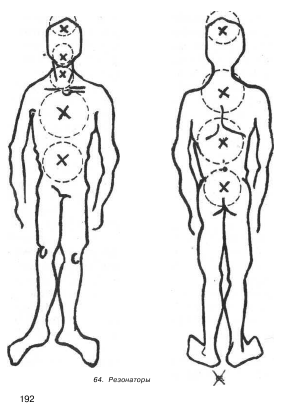 64. Резонаторы192Следующее упражнениеКошачье мяуканье с разнообразными:а) интонациями;б) нюансами;в) высотой звука.Неожиданно Гротовский возвращается к нор-мальному чтению текста.ТигрРычание тигра. Здесь уже виден прогресс посравнению с предыдущим учеником. Голосовыеупражнения сопровождаются движениями следу-ющего характера: подкрадывание, кружение, ца-рапание когтями. Гротовский твердо знает поопыту, что все это необходимо, так как ассоциа-ции полностью погружают ученика в упражнение.ЗвукиПроизнесение всевозможных нечленораз-дельных звуков с самыми разнообразными инто-нациями, доступными ученику. Это напоминаетпроцесс открывания клетки, в которой в латент-ной форме содержатся животные и растения.Поразителен темп упражнений. Поразительныи достигаемые в некоторых отношениях результа-ты; ученик овладевает таким широким диапазо-ном, о котором раньше и не думал. Гротовский го-ворит, что все происходит автоматически, и ре-зультаты приходят, когда правильно подобраныупражнения, а ученики и учитель тесно сотрудни-чают. Нельзя не отметить, что важнейшую роль193в таких упражнениях играют искренность выпол-нения и поддержка партнеров, роль которых не-возможно переоценить.Следующее упражнениеАктер лежит вытянувшись, в расслабленнойпозе. Гротовский обращается к его воображению,убеждая его думать как можно меньше. Реакциинельзя выискивать. Если они не спонтанны, то во-все бесполезны.Гротовский указывает те места на теле учени-ка, которые обогреваются солнцем. Тем време-нем ученик тихо поет. Через некоторое время го-лос начинает меняться, сила и интенсивность ис-полняемой песни изменяются соответственно ча-стям тела, к которым прикасается Гротовский.Во время перерыва актерам не разрешаетсяразговаривать, даже — перешептываться. ПозжеГротовский объясняет, в чем дело. Все остальныеприсутствующие тоже должны сидеть так тихо, какэто только возможно.Приблизительная продолжительность упраж-нения для каждого ученика — 30 минут.Третьего ученика просят повторить то, что де-лали предыдущие. Но здесь Гротовский вводит но-вый элемент: йоговскую стойку на голове. Актердолжен читать текст и петь песню, стоя на голове.Спустя несколько минут следует расслабляющееупражнение, позже Гротовский разъясняет его194преимущества. Оно очень нужно актерам с закры-той или блокированной гортанью.Во время этого упражнения в публике кто-торассмеялся. Гротовский немедленно потребовалтишины.Следующее упражнениеУченик лежит, вытянувшись на полу.Гротовский: «Представьте, что вы лежите в теп-лой реке, теплая вода обтекает ваше тело. Снача-ла помолчите, а потом запойте».Гротовский прикасается рукой к некоторым ча-стям тела, которые должны ощутить теплую воду.Ученику нужно просто реагировать.Упражнение служит стимулированию голосовыхцентров, которые находятся максимально близкок тому месту или человеку, к которому вы обращае-тесь или от кого вы получили импульс.Другие упражнения, направленные на этоЛечь животом на пол.— Поговорите с потолком.— Голосовые центры, которые надо использо-вать, находятся на спине, то есть под шеей, в ниж-ней части спины в районе талии, между лопаток.Упражнения, основанные на подражании зву-кам, издаваемым животнымиТигр: продолжительное рычание, издаваемоес одной интонацией и на одном дыхании.Змея: продолжительное шипение, издаваемоес одной интонацией и на одном дыхании.195Корова: продолжительное мычание, издавае-мое с одной интонацией и на одном дыхании.Во время выполнения этого упражнения телодолжно акцентировать произносимые звуки. Са-мые элементарные движения каждого из этих жи-вотных должны воспроизводиться телом.Затем Гротовский идет чуть дальше. Он вызы-вает различные реакции в ученике, используя,например, агрессивность по отношению к нему.Следующие упражнения на тему животныхАктер играет быка, Гротовский — тореадора,взяв где-то красный свитер. Актер должен петьи нападать.Гротовский несколько раз прерывает упражне-ние, давая пояснения. У актеров небольшая пе-редышка, но разговаривать и даже перешепты-ваться запрещено.Гротовский: «Все виды техники, использован-ные нами в голосовых упражнениях, противопо-ложны традиционным. На уроках дикции изучаютлишь согласные, изучая гласные, используют фор-тепиано. Много внимания уделяется дыханию. Этоневерно. Не всякий владеет брюшным дыханием.Люди приспосабливают дыхание к типу выполняе-мой работы. Дыхание определяется тем, чем че-ловек занят. Будьте осторожны, предлагая улуч-шить дыхание тому, у кого есть в этом смысле за-труднения. Точно так же глупо заниматься дыхани-ем с тем, у кого все нормально. Вот что обычнопроисходит в большинстве театральных школ. Тип196используемого дыхания должен быть скорректи-рован и направлен.Более того, здесь есть одно абсолютное правило.Сначала в действие вступает тело, потом — голос.Многие актеры работают в обратном порядке.Сначала вы бьете по столу, а потом кричите!Голосовой процесс не может протекать без хо-рошо работающей гортани. Сначала она должнабыть расслаблена, затем — подбородок и челюсти.Если гортань не расслаблена и не открыта,надо попытаться найти способ достичь этого. Вотпочему я попросил третьего ученика встать наголову. Если он начнет говорить, кричать илипеть в таком положении, появится шанс, что гор-тань откроется. Я знал актрису, которая страдалаот тяжелого голосового кризиса. Врачи не моглипомочь ей. Однажды в присутствии публики я не-сколько раз ударил ее по шее. И она неожиданнозапела.Учитывая все сказанное, процесс можно пред-ставить следующим образом:контакт — наблюдение — стимул — реакция.В голосовом процессе все части тела должны виб-рировать. Это очень важно, и я еще раз повторяю:сначала мы учимся говорить телом, потом — голосом.Взять что-то со стола — это уже заключительныйэтап сложного процесса, происходящего в теле.Наблюдение — стимул — реакции (ответ)Голос — это что-то материальное. Его можноиспользовать для чего угодно. Все телесные по-197рывы могут быть выражены голосом. Подумайтеоб ассоциативных возможностях голоса в связисо следующими словами:— нож,— мягкий,— змея,— собака.Тело — это центр реакций. Необходимо на-учиться отвечать телом на все, даже участвуяв ежедневных разговорах. Необходимо постепен-но изгнать из тела физические стереотипы: скре-щенные руки мешают реакциям.Все это — голос и телесная выразительность —должно быть индивидуально изучено каждым изнас. Поэтому регулярный ежедневный контроль те-ла и голоса является главной задачей. Педагогобязан вмешаться, лишь когда возникают труднос-ти. Он никогда не должен прерывать индивидуаль-ный процесс, пока есть шансы достичь результата,и, конечно, не может пытаться менять его. Естест-венный физиологический процесс — дыхание, го-лос, движение — не должен ограничиваться илиблокироваться из-за навязанных систем и теорий».Еще несколько замечаний о голосе«Человеческий голос стремится к звучанию. Те-ло, особенно уже упомянутые части его, — пер-вый и самый верный резонатор.«Ты творец, пока ты в поиске». Это справедливодля актерской игры. Для каждой ситуации и ее го-лосовой интерпретации вы можете найти подхо-198дящий резонатор. Это касается тренинга, но неприготовления роли. Упражнения и творчество —вещи разные, и их нельзя путать.Самый элементарный недостаток, нуждающий-ся в исправлении, — это перенапряжение голоса,возникающее из-за того, что забывают говоритьтелом.В большинстве театральных школ разных странзанятия над голосом ведутся неправильно. Есте-ственный процесс затруднен и разрушен. Изуча-ется противоестественная техника, и хорошиеоригинальные навыки ломаются.Мой главный принцип: не думайте о голосовомаппарате, не думайте о словах, но отвечайте —отвечайте телом.Тело — первый вибратор и резонатор».Гротовский: «Сегодня мы покажем упражнения,которые могут оказаться для вас непосильными.Внимательно смотрите на Чесляка. Только наблюде-ния помогут вам быстро освоить эти упражнения».Упражнения Чесляка— Концентрация.— Скручивание и повороты тела в положениистоя.— Стойка на плечах.— Скручивание и вращение тела в положениилежа.— Прыжки: целые серии, выполняемые безпауз, все более и более трудные.199Примечание. Учеников просят проделатьэти упражнения так, как они могут.Многие из этих упражнений основаны на прин-ципах йоги. Но здесь наблюдается не простоесходство. Самое существенное — это глубокаяи постоянная сосредоточенность Чесляка. Все егодвижения имеют четкую направленность, которойследует каждая его конечность и даже каждый му-скул. Существенное различие между этими упраж-нениями и йогой заключается в том, что Чеслякдинамичен и направляет все наружу. Такого родаэкстериоризация меняет интраверсивный харак-тер йоги.После прыжков — обязательная пауза для от-дыха. Это групповые упражнения. Теперь Чеслякначинает работать с каждым учеником индивиду-ально.КошкаКошачьи импровизации. Чесляк показывает:кошка потягивается после сна.Цель этого упражнения, как и многих других, —сделать гибким позвоночник. Гротовский и Чес-ляк настаивают, что упражнение следует выпол-нять босиком. Важно ощущать контакте полом.Стойка на плечах (опора на одну согнутую руку)Сначала следует объяснение, как надо падать.Это требует знания специальной техники, котораяобеспечивает безболезненное падение из любо-го положения.200АКТЕРСКИЙ ТРЕНИНГ (1966)После показа эти же упражнения просят вы-полнить учеников.Наибольшая трудность заключается в нахож-дении точки равновесия и контроле над ней. Гро-товский вмешивается и показывает, что делатьэто следует не торопясь и не прикладывая слиш-ком больших усилий. Каждый должен испытатьэто сам.Примечание. При выполнении этого уп-ражнения обнаруживается недостаточностьфизического тренинга у наших актеров, ста-новится ясно, что такому тренингу надо уде-лять много внимания и времени. Малоуметь упасть с лестницы и не получить трав-му. Это всего лишь акробатика, и это можеткаждый мало-мальски смелый человек. На-стоящая проблема в том, чтобы уверенновладеть техникой движений, которая позво-лит контролировать малейшее движениев деталях. Ужасно смотреть на актера, пада-ющего на колени с гримасой боли на лице.Чесляк показывает целую гамму движений.И каждое из них сопровождается максимальнойконцентрацией и полным контролем над теломи дыханием.Стойка на локтяхЭто вариант стойки на голове, но опора здесьне на ладони, а на локти. Сцепленные руки нахо-дятся за головой. Упражнение необходимо дляразвития равновесия.201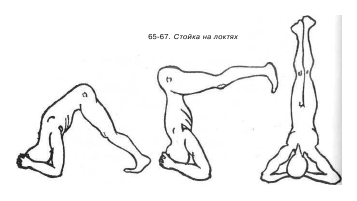 Следующее упражнениеВстаньте на колени, ноги слегка раздвинуты,импульс из поясницы выгибает грудь. Тело начи-нает медленно отклоняться назад до тех пор, покаголова не коснется пола; поясница идет вперед,удерживая равновесие. Движение поясницы впе-ред возвращает тело в исходную позицию. Грудьвыгнута все время, даже в конце, иначе выпол-нять упражнение бессмысленно. Это еще одно уп-ражнение для гибкости позвоночника (68).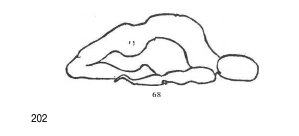 Стойка на плечахВстаньте на колени так, как если бы нужно бы-ло сделать стойку на голове. Образуйте треуголь-ник из предплечий, ладони — за головой. В концеплечи становятся опорными точками.Здесь также крайне важно не торопиться. Этоупражнение будет успешным, если медленно оты-скивается точка равновесия.«Не торопитесь», — снова повторяет Гротовский.Медленное движение— Начало из положения стоя.— Из стойки на голове перейти в стойку с опо-рой на плечи (см. предыдущее упражнение).— Пока ноги еще в воздухе, перенесите тя-жесть тела с плеч на шею, руки на земле для опоры.— Перекатитесь на спину — так же медлен-но — с прямыми ногами.— Вернитесь в исходное положение стоя.Это упражнение исполняется с определеннойдолей воображения. Представьте, что вы находи-тесь в постоянном контакте с кем-то, чтобы при-дать упражнению определенное направление.Сила этого упражнения заключается в контро-ле над мускулами ног. Кончики пальцев ног все-гда вытянуты в фиксированном направлении. Ког-да одна нога достигает конечной точки движенияна полу, ее положение занимает рука, принимаяна себя функцию ноги. Здесь важна координация.Перед тем как нога закончит движение, рука на-чинает движение в том же направлении.202 203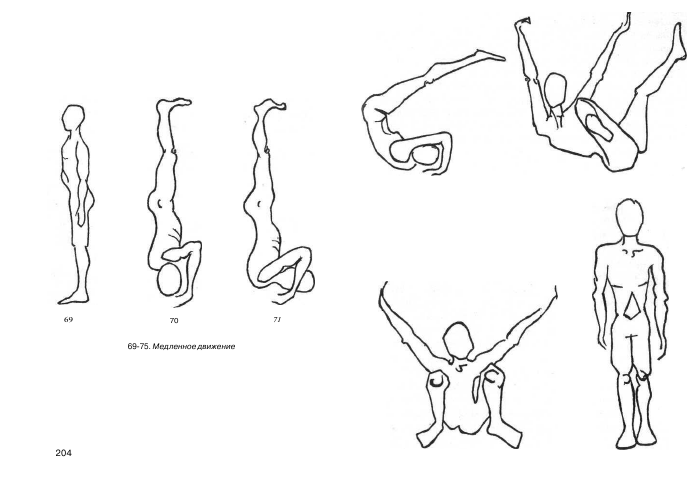 Упражнения для пальцев рукЧесляк показывает пример игры руками. Вос-хитительно! Это игра в бабочку и пушинку. Преждевсего необходимо полностью расслабить руку.В расслабленном состоянии рука вибрирует припомощи мышц верхней части. В этот момент ак-тивны только эти мышцы.При выполнении упражнения одна рука нахо-дится в непрерывном действии.Таким образом, левая рука — защитная, пра-вая — активная, захватывающая.Упражнения на координацию различных час-тей произвольного циклаПоследовательность такова:— обнимать,— брать,— принимать кого-либо за ... ,— обладать,— защищать.Все эти элементы необходимо соединить в ско-ординированное движение. Важно, что позвоноч-ник постоянно задействован в выполнении уп-ражнения. Позвоночник — это центр выразитель-ности. Ведущий импульс идет из поясницы. Каж-дый живой импульс рождается именно здесь, да-же если он невидим со стороны.Следуя за Чесляком, ученики повторяют этотпроцесс, сначала — по одному, потом по двое.В последнем случае уже возникает набор ассо-циаций:— обнимать,— брать,— оттолкнуть.Мы уже обращали внимание на главный прин-цип Гротовского: сначала — тело, потом — голос.Он снова подчеркнул, что и в этом упражненииважно, что его начинает тело, а подхватывает дви-жение руки. Руки — это своего рода заместителиголоса. Они подчеркивают стремление тела, им-пульс идет из позвоночника. Таким образом, уп-ражнение начинается внутри тела, в позвоночникеи пояснице. Этот процесс должен быть видимым.Последняя часть упражнения заключается в от-талкивании. Это результат целого процесса, и со-вершается он руками. Но движение должно бытьконкретным. Импульс должен предшествоватьдвижениям и явно исходить из туловища. Он рож-дается и развивается в пояснице. Руки не вступа-ют в действие до конца процесса. Поэтому актерунадо понимать: суть упражнения в том, что самоотталкивание сначала происходит внутри и лишьзатем проявляется видимо, то есть становится ре-альностью. Упражнение тоже выполняется мед-ленно, неторопливо. Его направление задаетсяположением груди.После выполнения упражнения Гротовский да-ет некоторые дополнительные пояснения«В этом упражнении мы показали несколькодеталей, которые помогут вам анализироватьдвижение. Надеюсь, вам уже ясно, как важно ни-206 207когда ничего не делать такого, что не гармонируетс вашим жизненным импульсом, не делать ничеготакого, за что вы не отвечаете.Земля привязывает нас. Когда мы подпрыгива-ем, она уже ждет нас.Все, за что мы беремся, надо делать без спешки,но смело; другими словами, не как лунатик, но осо-знанно и динамично, понимая, что действие — эторезультат определенного импульса. Мы должны по-степенно учиться лично отвечать за то, что делаем.Надо заниматься исследованием. Все эти упражне-ния можно обогатить новыми элементами и личнымопытом, если посвятить себя поиску.Этот поиск должен быть направлен к адапта-ции тела к жесту и наоборот. Тело должно приспо-собиться к каждому движению».Гротовский настаивает на том, что все его уп-ражнения выполняются с минимумом одежды.Почти обнаженным. Ничто не должно стеснятьдвижения. Прежде всего — никакой обуви, она недает ступням жить, двигаться. Ступни соприкос-нутся с полом, и этот контакт оживит их.И еще раз Гротовский обращается к золотомуправилу: «Все наше тело должно приспособитьсяк движению, даже самому маленькому. Каждый раз-вивается своим путем. Никакие стереотипные уп-ражнения не могут быть навязаны. Если мы подни-маем с земли кусок льда, все тело должно отклик-нуться на это движение и на этот холод. Не толькокончики пальцев, но вся рука, все тело должно пере-жить холод этого маленького кусочка льда».208АКТЕРСКИЙ ТРЕНИНГ (1966)Следует новая серия упражнений. Они выпол-няются Чесляком и демонстрируют, как тело при-спосабливается к каждому движениюВсе упражнения, которые выполнялись по от-дельности и в деталях на предыдущих уроках, те-перь слиты в одно скоординированное движе-ние, в полный цикл. Тело целиком приспосабли-вается к каждому движению, к мельчайшим де-талям. Чесляк отрабатывает цикл, импровизи-руя, он все время сосредоточен и не утрачиваетконтроля над мышцами. Это продолжается около15 минут.Когда вы освоите все упражнения настолько,чтобы выполнять этот цикл без особых техничес-ких трудностей, вы можете комбинировать упраж-нения с импровизацией. Упражнения — это лишьпредлог или, говоря словами Гротовского, «дета-ли». Чесляк во время показа вводит эти деталив свою импровизацию без всякой подготовки.Предварительная подготовка запрещена.Необходима лишь подлинность, она обязатель-на. Импровизация должна быть незапланирован-ной, иначе пропадет вся естественность. Но им-провизация сразу теряет смысл, если детали ис-полняются небезупречно.Связь между упражнением и спектаклемУпражнения служат трамплином для действияпьесы. На сцене надо сохранять индивидуаль-ность. Упражнения, приспособленные к ситуаци-ям пьесы, должны нести печать индивидуальнос-209ти; координация различных элементов также ин-дивидуальна.То, что идет изнутри, наполовину сымпровизи-ровано. То, что снаружи, — дело техники.Кстати, во всех упражнениях, показанных Чес-ляком, не было и намека на симметрию.Если что-то симметрично, то нет органики!Симметрия — это концепция гимнастики, но нефизической подготовки для работы в театре. Те-атр требует органичности движения.Значение движения определяется личной ин-терпретацией. Для зрителя движение актера насцене может иметь совершенно другое значение,чем само по себе движение актера.Неверно думать, что упражнения, показанныеЧесляком, — физические упражнения — пригод-ны лишь для атлетов, для людей с сильным, гиб-ким телом.Каждый может создать собственную сериюдвижений, определенный запас, и брать из негопо мере надобности. Но важно уметь производитьотбор. Запас должен содержать не только движе-ния, но и сочетающие элементы этих движений.После одного из занятий Гротовский дает зада-ние сымпровизировать, пользуясь упражнениямии их деталями, показанными Чесляком на этомзанятии.В начале третьего урока учеников разделилина две группы и попросили показать свои импро-визации по отдельности.210АКТЕРСКИЙ ТРЕНИНГ (1966)Немедленно бросается в глаза, насколько уче-никам не хватает слитности в выполнении упраж-нений. А суть этой импровизации заключаетсяименно в том, чтобы достичь непрерываемойслитности между разными частями упражнения.Когда обе группы закончили показ, Гротовскийделает несколько замечаний по выполнению и потехнике окончания упражнения. Главная причинанеудач — отсутствие слитности, как уже отмеча-лось, и потеря равновесия в различных положе-ниях. В основном в этом виновата спешка.Каждый ученик должен сам преодолеть своитрудности. Гротовский и Чесляк работают с каж-дым учеником, после чего тот повторяет сложныечасти упражнения до тех пор, пока не выполнит ихбезукоризненно.Исправляя ошибку, ищите ее корень, но на са-мой ошибке подолгу не задерживайтесь.Чесляк еще раз показывает упражнение, оста-навливаясь там, где большинство испытывает за-труднения. Становится ясной причина основнойошибки: нехватка контроля и слишком большаяспешка.Гротовский великолепен, когда вовлекает уче-ника в поиск ошибок и ненужных движений. Онивместе работают над улучшением исполнения.Чесляк обращает внимание на девушку, которая,оказавшись на полу после кувырка, не понимает,зачем сделала его. Это ошибка. У нее не было ни-каких ассоциаций. Она повторяет упражнение,и Чесляк выясняет, что все кроется в техническом211препятствии. Один заранее приготовленный жестблокировал слитность упражнения. Подготовлен-ных жестов необходимо избегать. Жест долженсвязываться со спонтанно возникающей ассоциа-цией в самый момент своего зарождения.Ошибку, связанную со слабостью мышц прес-са, можно устранить легким изменением в уп-ражнении, например, незаметной поддержкойруками. Это делается для улучшения техническо-го исполнения. На следующей стадии техничес-кие ошибки будут мешать ассоциациям, а этогобыть не должно. Чесляк иллюстрирует это при-мером.Даже когда вы лежите на полу, делая упражне-ние, постоянно помните, зачем вы это делаете.Здесь нужны ассоциации с чем-нибудь.Выполняя упражнение на координацию, выдолжны постоянно искать лучший способ соеди-нить упражнения, не пытаясь найти новые ассо-циации. Только полностью контролируя различ-ные упражнения, можно исполнить весь цикл наоснове одной, уже найденной ассоциации. Парти-тура отдельных упражнений не фиксируется. Каж-дый экспериментирует самостоятельно, чтобы оп-ределить верную позицию и метод исполнения.Это основа воспитания актеров.Расслабление уставшего позвоночникаИдеальная поза — сесть на корточки, ладо-ни опираются на пол, голова почти касаетсяземли (76).212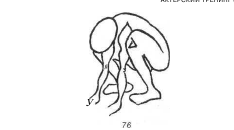 Упражнения для рук и пальцевУ большинства актеров и актрис руки негибкие,хотя именно руки обладают огромной выразитель-ностью. Вот почему надо развивать их гибкостьи эластичность. Для этого есть много нужных уп-ражнений. Чесляк показывает целую серию.Гротовский приступает к голосовым упражне-ниям. Они предназначены для тех учеников, кото-рые не могли начать заниматься раньше.Четыре ученика, прошедшие весь цикл тренин-га, делают его снова, на этот раз без остановок:- стимулируют голос,вызывают эхо — говорят со стеной, потол-ком, полом и т.д.Здесь Гротовский дает некоторые пояснения:«Если вы ждете ответа от стены в виде эха, то всенаше тело должно реагировать на возможный от-вет. Если вы отвечаете мне, то сначала делайте этотелом. Оно живое. Теперь проделайте то же самоесо стеной. Упражнения с эхом помогают вывестиголос наружу, извлечь его. Актер должен реагиро-вать на внешнее пространство, атакуя его и нахо-213дясь в постоянном контакте с другими людьми. Онне должен слушать самого себя, это ведет к интро-версии голоса. Но часто актер не может устоятьпротив искушения слушать себя, и в таком случаеон должен слушать эхо своего голоса».Гротовский сосредоточивается на двух ученикахДля определения голосовых типов этих учени-ков он предлагает им начать с разговорной игры.Сначала они осматривают друг друга и выясняют,какими частями тела будут вести разговор.Затем Гротовский дает упражнение, котороеготовит все части тела для контакта с партнером.Это упражнение активизирует следующие частитела:— ступни,— колени,— бедра,— низ живота и живот,— грудь,— руки.Тело разговаривает. После этих подготовитель-ных упражнений присоединяется голос.Гротовский начинает работу с каждым по оче-редиКороткими ударами пальцев он стимулируетэнергетические центры, расположенные по всемутелу. Важнейшие из них:— между лопатками,— нижняя часть спины,214голова — макушка и затылок,грудь с боков.Актер должен уметь владеть этими центрамии активизировать их работу специальными уп-ражнениями. Это должно делаться голосом и из-нутри. Совершенно неправильно использоватьудары по собственному телу. Чтобы почувствоватьсвои центры, нужно позволить телу совершитьряд трансформаций. Неверно говорить в моментнеестественного положения тела. Такие неестест-веиные позы можно использовать лишь предна-меренно, и тогда они вполне безопасны для голо-са. На самом деле они могут быть даже полезны,как в примере с упражнением на открывание гор-тани. Ученик, стоя на голове, должен некотороевремя говорить, петь и кричать.Голосовые упражненияУпражнения на стимулирование голосовыхцентров.Упражнения для голоса, основанные напроизнесении «ХИИ»:от низкой к очень высокой тональности,от очень тихого к очень громкому звучанию,от очень долгого к очень краткому звучанию.То же упражнение, но с произнесением «ХА».После этого следует вариант упражнения"Тигр", описанного выше.При исполнении этих упражнений важно никог-да не допускать никаких пауз. Очень важно, чтобыученики пользовались для голосовых упражнений215только текстом, который они прекрасно знают на-изусть. Если они начнут задумываться и импрови-зировать, нарушится слитность. Полезно знать на-изусть несколько песен.Исполняя такие разные упражнения, нужнополностью освободиться от текста. Его поиск за-пускает мыслительный процесс, а именно этогонеобходимо избегать.После голосовых упражнений Гротовский раз-решает всем сделать упражнение на релаксацию.Отдых длится около 20 минут, в течение которыхнельзя ни говорить, ни шептаться. Холодное пи-тье, предупреждает Гротовский, сейчас можетоказать голосу плохую услугу.Гротовский отвечает на некоторые вопросыаудитории1) «Почему ученикам нельзя разговариватьили перешептываться после выполнения упраж-нений?»Гротовский: «Для большинства учеников подоб-ные упражнения внове. Голосовой аппарат неприспособлен к такой технике. Он начинает про-изводить звуки, которые раньше не произносил.Молчание — лучший способ защиты голосовогоаппарата, на который влияют эти упражнения».2) «Играет ли текст какую-то роль в этих упраж-нениях? Может ли быть на его месте любой другой?»Гротовский: «Я не думаю, что сам текст принци-пиально важен. Он может быть случайным, он да-216АКТЕРСКИЙ ТРЕНИНГ (1966)же должен быть случайным. Гораздо важнее при-дать ему с помощью тела и голоса ту степень важ-ности, которой он лишен сам по себе. Вы должныпривлечь внимание к тексту упражнениями, дви-жениями и голосовой техникой. Во время спек-такля это означает внимание публики».Упражнения на активизацию различных телесныхрезонаторовГротовский вызывает любого желающегои просит потрогать различные резонаторы, чтобыубедиться в их существовании: во время произне-сения речи эти части тела вибрируют, если резо-наторами правильно пользуются.Если актер освоил все голосовые техники, онможет найти резонаторы в самых немыслимых ча-стях тела.Для быстрого контакта с публикой и для осво-бождения речи надо уметь активировать важней-шие резонаторы.Ассоциативные упражненияУченик должен исполнить песню, вызываяв воображении ассоциации со следующими обра-зами:— тигр,— змея,— извивающаяся змея,— нож — резать,— топор — рубить.Потом надо «пропеть» лист бумаги, который Гро-товский держит на расстоянии метра от ученика.217Спеть, установив контакт с каким-либо местомна потолке. Голос действует как рука, котораядолжна достать до нужного места.После этих упражнений Гротовский доказы-вает существование вибрации в различных ре-зонаторахНапример, он просит разместить резонаторв затылке. И зажигает спичку рядом с этим мес-том. Пламя действительно колышется, вибрирует.Таким же образом Гротовский заставляет с по-мощью одной лишь вибрации разбиться стекло вовремя упражнения, выполняемого его актерами.Все это доказывает, что голос — материальнаясила.Совершенно ясно, что для выполнения такихупражнений техника Гротовского должна быть ос-воена безупречно.Этими результатами подтверждаются дальней-шие научные исследования Гротовского, касаю-щиеся голоса и движения. Стоит заметить, что онсам всегда подчеркивает значение дисциплиныкак основного принципа, который может привес-ти к описанным результатам.Вопросы1) «Можно ли стимулировать себя чем-нибудьизвне? Иными словами, можно ли ударами илищипками стимулировать голосовые центры?»Гротовский: «Невозможно и даже опасно! Выутратите всякую естественность. Пока вы будетестараться дотянуться до этих мест, тело примет не-естественное положение, и голосовые органы несмогут нормально выполнять свои функции.Я достаточно экспериментировал с этим мето-дом, чтобы говорить о психологических последст-виях подобной ошибочной практики. Когда вы на-чинаете сами стимулировать и активировать собст-венные голосовые центры, появляется опасностьиз-за возможных случайных результатов счестьметод эффективным. А он очень опасен для голосаи для всего голосового аппарата. Я даже думаю,что могу говорить о своего рода нарциссизме».2) «Вы нам дали технику, а какова философиявашего искусства?»Гротовский: «Философия приходит после техни-ки. Вот скажите мне: вы до дома идете ногами илиидеями?Многие актеры во время репетиций любят по-грузиться в высокопарные научные дискуссии обискусстве. Таким образом они скрывают тот факт,что им нечем заняться или что они не готовы на-прягаться. Если вы как следует выложитесь на ре-петиции, то не захотите философствовать. В дис-куссии вы прячетесь за фальшивой маской».После этого перерыва Гротовский продолжаетзанятия.В следующих упражнениях упор сделан на ас-социации и на то, как голос приспосабливаетсяк ним.Гротовский подчеркивает, что симметрия в дви-жении недопустима, потому что актеров готовятдля театра, а не для гимнастики.218 219Ассоциации1) Представьте корову на лугу. Примите ее по-зу. Животом вниз. Приспособьте голос. Поговори-те с землей, как могла бы поговорить корова. Пе-ренесите голос в брюшную полость, но ответа, эхаждите от пола.2) Представьте поющего тигра. Спойте пес-ню и прорычите ноты, не забывая о мелодии.Несмотря на ассоциации, не забывайте, чтопервым реагирует тело. Ища нужное положениеи определяя направление, тело облегчает зада-чу голоса.МаскаГротовский: «Спойте ваше имя... Джозеф. Про-пойте: «Джозеф». Вызовите к жизни этого Джозе-фа. Кто он, этот незнакомец? Продолжайте петьваше имя, спрашивая: «Джозеф, кто ты?» Найдитемаску лица Джозефа. Это его настоящая маска?Да, теперь это настоящий Джозеф, это его маска,которая поет».Мы заметили, что голос ученика изменялся, уг-лублялся и становился неузнаваемым.После короткого перерыва ученикам предло-жено пойти дальше. Гротовский просит задуматьживотное, исходя из личной симпатии именнок этому животному. Быстро сконцентрировав-шись, актер должен издать звуки, на которые спо-собно такое животное. Но весь процесс сначаласовершается в теле. Другими словами, тело орга-220нически приспосабливается к импульсам, кото-рые предшествуют звукам. Сначала животное на-до выразить телом.Анализ упражнений1) Понемногу начинайте нащупывать образживотного телом — не торопитесь.2) Если вы уверены, что нашли верные им-пульсы своего животного, начинайте использо-вать голос. Дайте возможность выйти голосу жи-вотного через текст или песню.3) Сыграйте любовный акт двух животных. Ис-пользуйте голос.Здесь тело — еще более принципиальный фак-тор.Вторая часть упражнения начинается с голоса.Это значит, что вы должны уловить и прорабаты-вать в себе импульс до тех пор, пока он не станетнастолько сильным, что вы будете вынужденыдать им голос.В следующем упражнении каждый ученик дол-жен сравнить себя с растением или деревом. Этотпроцесс неизбежно начинается с земли. Как рас-тет растение?— Растение говорит.— Растение поет.— Молчание растения.«Молчание дерева... Это молчание можноуслышать, — говорит Гротовский. — Ветер в дере-вьях, он становится сильнее, это уже буря, весьлес движется».221Неожиданно Гротовский прерывает все этои переключается на другой аспект.— Дерево, поющее на солнце.— На дереве поют птицы.Все эти ситуации выражены через движениеи текст!Гротовский подчеркивает возможные опаснос-ти, которые могут скрываться за этим типом уп-ражнений«В этих упражнениях очень легко смошенни-чать и пропустить естественные импульсы, простоизобразив внешнюю форму растения. Можно, ко-нечно, начать с композиции, но это будет уже сов-сем другое упражнение. Здесь нельзя думать.Нужно следовать первому импульсу, даже есливаш результат не будет похож на результат вашихколлег. Никогда не смотрите на других и, преждевсего, не копируйте их результаты. Люди вокругдля вас не существуют.То, что вы делаете, принадлежит вам и никогоне касается».Б конце Гротовский дает краткий обзор наибо-лее важных элементов и правил своего метода«Запомните: тело должно срабатывать первым.Потом приходит голос.Если вы что-то начали, отдавайтесь этому цели-ком. Надо выкладываться на 100 процентов,всем — телом, душой, всей индивидуальностью,личными ассоциациями. Может случиться, что на222репетиции актер достигнет кульминации, высшейточки, к которой он так стремился. Он сохраняетте же жесты и позы, но может никогда более недостичь такой же внутренней кульминации.Высшую точку, кульминацию, нельзя отрепети-ровать. Вы должны подготовить процесс, которыйприведет к этой точке. Кульминации не достиг-нешь без практики. Кульминация не может бытьвоспроизведена.Что бы вы ни делали, надо помнить: нет пра-вил, нет стереотипов. Главное заключается в том,что все должно происходить из тела и через тело.В первую очередь, на все, что происходит вокругвас, должна быть физическая реакция. Преждечем отреагировать голосом, вы должны отреаги-ровать телом. Если вы думаете, то думайте телом.Но лучше не думать, а действовать, рисковать.Когда я говорю, что не надо думать, я имею в видуголову. Конечно, вы должны мыслить, но телом,логично, точно и ответственно. Вы должны думатьвсем телом, телесными действиями. Думайте нео результате и, конечно, не о том, каким прекрас-ным он может быть. Если он возникает спонтаннои органично, как живые импульсы, он всегда бу-дет прекрасен, гораздо прекраснее, чем любыерассчитанные результаты.Моя терминология вышла из моего личногоопыта и работы. Каждый должен найти свои выра-жения, свои формулировки, свой способ для оп-ределения собственных чувств».